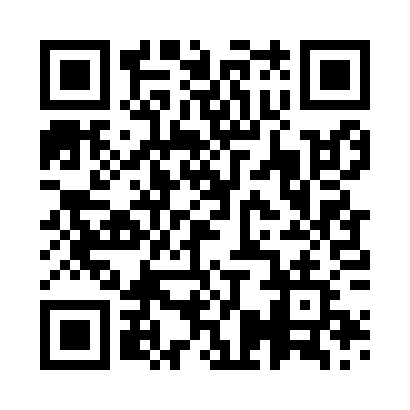 Prayer times for Astampas, LithuaniaWed 1 May 2024 - Fri 31 May 2024High Latitude Method: Angle Based RulePrayer Calculation Method: Muslim World LeagueAsar Calculation Method: HanafiPrayer times provided by https://www.salahtimes.comDateDayFajrSunriseDhuhrAsrMaghribIsha1Wed3:085:471:226:338:5911:292Thu3:085:451:226:349:0111:293Fri3:075:421:226:359:0311:304Sat3:065:401:226:369:0511:315Sun3:055:381:226:379:0711:326Mon3:045:361:226:399:0911:327Tue3:035:341:226:409:1011:338Wed3:025:321:226:419:1211:349Thu3:025:311:226:429:1411:3510Fri3:015:291:226:439:1611:3511Sat3:005:271:226:449:1811:3612Sun2:595:251:226:459:1911:3713Mon2:595:231:226:469:2111:3814Tue2:585:221:226:479:2311:3815Wed2:575:201:226:489:2511:3916Thu2:575:181:226:499:2611:4017Fri2:565:171:226:509:2811:4118Sat2:555:151:226:519:3011:4119Sun2:555:131:226:529:3111:4220Mon2:545:121:226:539:3311:4321Tue2:545:101:226:549:3411:4422Wed2:535:091:226:559:3611:4423Thu2:535:081:226:569:3811:4524Fri2:525:061:226:569:3911:4625Sat2:525:051:226:579:4111:4626Sun2:515:041:236:589:4211:4727Mon2:515:021:236:599:4311:4828Tue2:505:011:237:009:4511:4929Wed2:505:001:237:009:4611:4930Thu2:504:591:237:019:4811:5031Fri2:494:581:237:029:4911:50